緊急講義　　　　　　　　　　　　　　　　上野ホテル旅館組合　渡辺定利武漢に学ぶ　今私たちが出来ること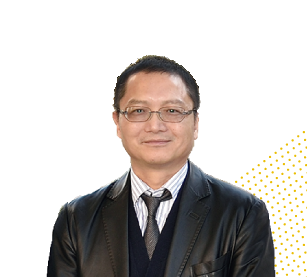 新型コロナウイルスから家族・従業員を守る現在、新型コロナウイルスの封じ込めに成功した武漢では、以前の日常に戻り、何事も無かったように、街中に人が溢れかえっています。一方、日本国内では5か月を超えて猛威を振るっている新型コロナウイルスに対し、私たちはコロナ菌を遠避けて、打つ手が限定されている状態です。このままでは日本の経済は疲弊し、元に戻るのに長い年月がかかってしまうか、戻れないかもしれません。　この状況をオゾンを使い打開する方法を、東京経済大学教授　周牧之様が提唱します。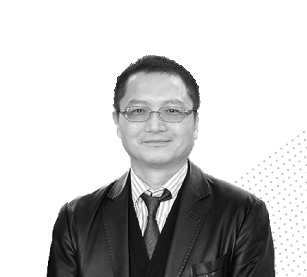 周牧之（ZHOU Muzhi）東京経済大学 経済学部教授湖南大学（中国）電気工程学部卒。東京経済大学大学院経済学博士号取得。対外経済貿易大学（中国）客員教授他多数主な研究分野は、中国経済論、都市経済論、情報経済論、産業経済論。下記日程にて上野で講義を開催していただきます。是非ご参加をお願いします記日時　　令和2年9月1日　　午後3時より1時間場所　　上野区民会館　（池之端1－1－12）　401号室　4階会議室マスク着用にてご参加をお願いしますご参加をご希望の方はファックスにてご回答願います（参加費　無料）ファックス宛先　　　03－3834－2009　　上野ホテル旅館組合事務所参加希望　社名　　　　　　　　　氏名　　　　　　　　　　　連絡先　　　　　　　8月27日までにご連絡願います。　お断り　お席は十分にご用意しておりますが、密を避けるため定員を超えた場合は、次回にお願いする場合もございます。ご了承願います。ご参加の方は区民館規定により検温等させて頂きます。参加募集先　旅館組合　上野観連　全整協　他主催　台東区ホテル旅館協会　上野ホテル旅館組合